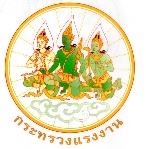 แบบฟอร์ม การจัดทำแผนปฏิบัติงานประจำปีงบประมาณ พ.ศ. 256๔ณ ศูนย์บริการร่วมกระทรวงแรงงาน/เคาน์เตอร์บริการประชาชนกระทรวงแรงงานจังหวัด........................................................ที่กิจกรรมระยะเวลาดำเนินงาน (เดือน)ระยะเวลาดำเนินงาน (เดือน)ระยะเวลาดำเนินงาน (เดือน)ระยะเวลาดำเนินงาน (เดือน)ระยะเวลาดำเนินงาน (เดือน)ระยะเวลาดำเนินงาน (เดือน)ระยะเวลาดำเนินงาน (เดือน)ระยะเวลาดำเนินงาน (เดือน)ระยะเวลาดำเนินงาน (เดือน)ระยะเวลาดำเนินงาน (เดือน)ระยะเวลาดำเนินงาน (เดือน)ระยะเวลาดำเนินงาน (เดือน)ที่กิจกรรมต.ค.พ.ย.ธ.ค.ม.ค.ก.พ.มี.ค.เม.ย.พ.ค.มิ.ย.ก.ค.ส.ค.ก.ย.